Протокол № 361заседания ПравленияСаморегулируемой организации аудиторовАССОЦИАЦИЯ «СОДРУЖЕСТВО» (СРО ААС)г. Москва 			                             			                              19 июня 2018 г.Голосовали:Члены Правления СРО ААС:Ананьев И.В., Бородина Н.В., Бутовский В.В., Голенко В.С., Горелов М.Г., Гузов Ю.Н., Желтяков Д.В., Жуков С.П., Кобозева Н.В., Кромин А.Ю., Кузнецов А.П., Малофеева Н.А., Мухарева Е.В., Носова О.А., Рукин В.В., Рыбенко Г.А., Селезнев А.В., Старовойтова Е.В., Сюткина М.Г., Чая В.Т., Чепик Н.А., Черкасова Н.В., Шеметов В.Н., Шеремет А.Д.Итого в голосовании на заседании Правления СРО ААС приняло участие 24 из 38 человек, что составляет 63% голосов, кворум для принятия решений имеется.Форма заседания Правления СРО ААС – заочная.Документы, содержащие сведения о голосовании членов Правления СРО ААС, принимались до 19 июня 2018 года.ПОВЕСТКА ДНЯ:Об утверждении списка на награждение наградами СРО ААС.Решили: утвердить повестку дня заседания Правления СРО ААС.Решение принято единогласноПо первому вопросуОб утверждении списка на награждение наградами СРО ААС.Решили:Утвердить список на награждение наградами СРО ААС и вручить на Конференции СРО ААС в г. Грозном 21 июня 2018 года согласно приложению № 1.Решение принято единогласноПодсчет голосов проводился секретарем заседания Правления СРО ААС Носовой О.А.Подписи:Председатель Правления СРО ААС ______________________ А.Д. ШереметСекретарь Правления СРО ААС      ______________________ О.А. Носова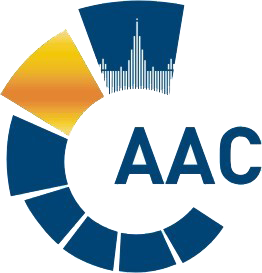 САМОРЕГУЛИРУЕМАЯ ОРГАНИЗАЦИЯ АУДИТОРОВАССОЦИАЦИЯ «СОДРУЖЕСТВО» 
член Международной Федерации Бухгалтеров (IFAC)(ОГРН 1097799010870, ИНН 7729440813, КПП 772901001) 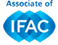 119192, г. Москва, Мичуринский проспект, дом 21, корпус 4. т: +7 (495) 734-22-22, ф: +7 (495) 734-04-22, www.auditor-sro.org, info@auditor-sro.org 